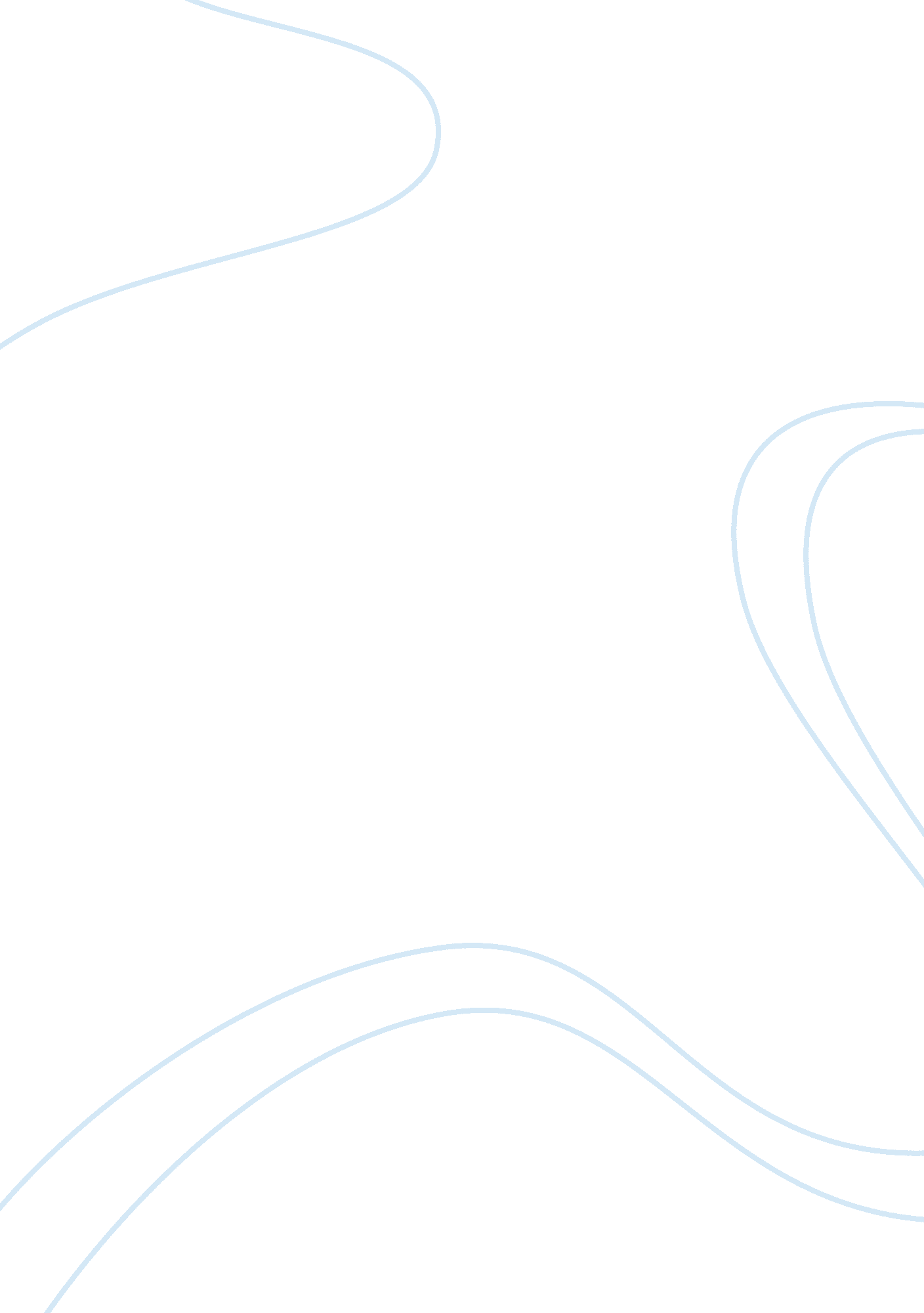 The attractiveness of the airline industry tourismEnvironment, Air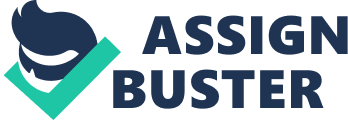 Airline industry has ever been an country of involvement to many professionals, faculty members and concern moguls due to the economic impact of the industry. Transport industry as a whole is really important non merely to the economic system but besides to persons, runing from pensionaries ; pupils ; and working category people. The increased involvement of people around the universe to vacation, survey, behavior concerns and web outside their place states ; the new universe order of globalisation ; and besides associated security issues have called for a good analysis of the air hose industry. In this write up the public presentation of the air hose industry will be examined, the degree of competition within the industry, the consequence of the environmental factors on the industry and how attractive it was 5years prior to 9/11 terrorist onslaught. Nature of merchandise and demand in the industry It is worthwhile to look at the type of merchandise of the air hose industry which is chiefly service. There is high grade of homogeneousness in the type of service all the houses in the industry delivered and the demand for the services are considered non to be an terminal in itself but a means to an terminal, which is concern or leisure. Due to the nature of their services and authorities ordinances there were few houses in the industry with high degree of profitableness. Flying was on the addition and the industry was attractive. Shortly after the deregulating of the American air hose industry in 1978 and that of the European Union in 1997 another epoch began in the industry. There is an increased competition on monetary value, service degree etc due to new entrants. Despite the addition in the figure of clients from around 250 million to around 660 million between 1978 and 2000 as stated by G J Stockport in his article, there was an aggressive competition within the industry which forced some operators into extinction, some into altering their concern theoretical accounts. This brings us to the grasp of the importance of Porters five forces which will be discussed subsequently in this essay. Categorization of houses in the air hose industry. Due to new entrants into the industry and the accelerated competition the duality between the houses became clearer. Two major bearers became dominant in the industry. Long draw and Short draw bearers which are other wise known as Long Service Carriers and Low Cost Carriers. Low Cost Carriers: – These are bearers that premised their concern theoretical account on cost effectual operations by supplying clients with good options. E. g Ryanair, Easy jet, southwest air hose, west jet, They do short draw services with limited or no connectivity. A good cost direction which reduces their operating cost was spread to clients through low menus. This gave them a really elusive entry into the market and posed a really tough challenged to the FSC. Full Service Carriers: – This type of bearers is besides known as Network Legacy Carriers. They do long hale services and based their concern theoretical accounts on bringing of quality service. They serve legion metropoliss on a regular basis. They require high operation cost which in bend reduced their net income under an intense competition. This categorization can besides be done utilizing hub and spoke theoretical account. Hub and spoke is a theoretical account that is dated back to 1980 which helped the FSCs to bask cost advantage and increase efficiency during the competition posed by new entrants in the 90s. Hub and spoke is the theoretical account used to travel rider to a cardinal topographic point from within the locality for connectivity. Both the LCCs and FSCs benefitted from Hub and spoke. The FSCs have a comprehensive hub and spoke which comprises of regional domestic, mainline domestic and international while the LCCs have a simple hub and radius and point to indicate theoretical accounts. Porters ‘ five forces This is a strategic model that can be used to mensurate the attraction of an industry. Porters advanced five forces that determine the profitableness of an industry. These forces includes: Competition among the bing houses in the industry, the menace of new entrants, dickering power of providers, dickering power of purchasers, menace of replacement merchandises. The extent to which new houses enters an industry is dependent on the easiness of entry. The attraction of an industry can be measured by how easy it is for new house to come in and prolong the power of the existing houses. In the instance of the air hose industry pre 9/11 the entry barriers was soften through authorities deregulating policy. Not merely that the entrants particularly the LCCs were able to distinguish their merchandise by come ining the market though pricing scheme that can be likened to low incursion pricing scheme. The LCCs was able to cover with the retaliatory menace of coercing them out by the FSCs through a good cost direction. The power of providers was able to be over come through the usage of cheaper airdromes and decrease in the payment for set downing infinite. The competition among the bing industry was intense due to the fact that they are all viing for the same clients and this can cut down the attraction of the industry. The bing competition in the industry twosome with the associated competition of the new entrants increased the bargaining power of the clients by offering them options. The PESTEL model PESTEL this is an acronym for the environmental factors that have a great impact on the operations and strategic determinations of an industry. These include: Political, Economic, Social, Technological, Environmental and Legal factors. The attraction of the air hose industry has been greatly affected by the PESTEL model. As discussed antecedently the deregulating of the air hose industry in USA in 1978 and in Europe in 1997 brought about a monumental alterations in the industry. it gave a green signal to new entrants. Political state of affairss within and among states can besides impact the industry greatly. Eg visa policy, war such as Gulf war of early 1990s which led to a immense doomed in the US air industry prior to 9/11. Social factors such income degree, category etc besides led to the roar of the air industry prior to 9/11. acoording to Gary J Stockport in his article “ Chaos in the skies ” between 1990 and 2000 due to high no of pensionaries leisure travel that was an addition in tourist rider from about 450 million to 700 million. The interplay between 5 forces of Porters theoretical account and the PESTEL frame work which led to a high competition in the industry brought about Changes in the strategic determinations of the Full Service Carrier. eg Alliances etc. Alliances The challenge posed by the new entrants forced some of the dominant FSCs into strategic confederations which includes codification sharing, block spacing, franchising. This strategic determination was taken by the traditional houses so as to bask economic of graduated table and header with the emerging competition. Code sharing helped the houses to increase their market portion of international market. Conclusively, despite the degree of competition in the industry, the economic turbulency and the addition operating expense cost the profitableness of the air hose industry rose particularly with some LCCs between 1995 and 2000. and this twelvemonth was regarded as ‘ golden 90s ‘ . THE ATTRACTIVENESS OF THE AIRLINE INDUSTRY POST 9/11 September, 11 terrorist onslaught which involved two major US houses ( American and United Airlines ) has been a major daze to the full air hose industry. This facet of this essay will look into the impact of this major event on the industry, the attraction of the industry station 9/11 up till 2006 and the consequence of the event on the external and internal environments of the industry which in bend affects the operations of the industry. The analysis will be situated within the kingdom of the PESTEL Framework. 9/11 event has been majorly implicated for the record loss in the US and planetary air hose industries despite the astonishing public presentation prior to the event. There is no uncertainty about the fact that the event has reshaped the operating environment of the industry. Harmonizing to Ellen Naylor in her article “ has American air hose industry go excessively competitory ” Between 2000 and 2005 American air hose industry lost cumulative sum of $ 35billion. In order to give an penetration into the attraction of the industry the PESTEL variables are discussed below: Political factor: The political environment environing the operations of the air hose industry instantly changed following the event of 9/11. On the same twenty-four hours of this tragic event US air space was wholly shut to commercial aircraft. This marks the beginning of a stiffer political environment in the air hose industry. 